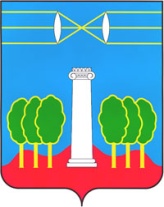 АДМИНИСТРАЦИЯГОРОДСКОГО ОКРУГА КРАСНОГОРСКМОСКОВСКОЙ ОБЛАСТИПОСТАНОВЛЕНИЕпроектО порядке определения объема и условий предоставления субсидии на иные цели муниципальному бюджетному учреждению «Красногорское телевидение» городского округа КрасногорскВ соответствии с абзацами 2 и 4 пункта 1 статьи 78.1 Бюджетного кодекса Российской Федерации, постановлением Правительства Российской Федерации от 22.02.2020 г. №203 «Об общих требованиях к нормативным правовым актам и муниципальным правовым актам, устанавливающим порядок определения объема и условия предоставления бюджетным и автономным учреждениям субсидий на иные цели», постановлением администрации городского округа Красногорск от 30.12.2020 №2837/12 «О порядке определения объема и условий предоставления субсидий на иные цели муниципальным бюджетным и автономным учреждениям городского округа Красногорск», Уставом городского округа Красногорск Московской области,  постановляю:1. Утвердить порядок определения объема и условий предоставления из бюджета городского округа Красногорск субсидии на иные цели муниципальному бюджетному учреждению «Красногорское телевидение» городского округа Красногорск (Приложение №1).2. Настоящее постановление вступает в силу с момента его подписания.3. Опубликовать настоящее постановление на официальном сайте администрации городского округа Красногорск в сети «Интернет».4. Контроль за исполнением настоящего постановления оставляю за собой.Глава городского округа Красногорск                                                     А.П. Спасский Верностарший инспекторобщего отдела управления делами                                                      Ю.Г. НикифороваИсполнитель                                                                                                    В. С. БуровРазослано: в дело, прокуратуру, Колмогоровой, Гереш, Бурову, КулешовойЛИСТ СОГЛАСОВАНИЯ к постановлениюО порядке определения объема и условий предоставления субсидий на иные цели муниципальному бюджетному учреждению «Красногорское телевидение» городского округа КрасногорскДата:Ответственный за согласование:                                                             Начальник отдела по взаимодействию со СМИ                                               Н.А.Колесникова	                     Приложение №1 к постановлениюадминистрации городского округа Красногорск Московской областиот __________ №_______Порядокопределения объема и условий предоставления субсидий на иные цели муниципальному бюджетному учреждению «Красногорское телевидение» городского округа Красногорск1.	Общие положения о предоставлении субсидий1.1. Настоящий Порядок определения объема и условий предоставления субсидии на иные цели муниципальному бюджетному учреждению «Красногорское телевидение» городского округа Красногорск (далее – Порядок) устанавливает правила определения объема и условий предоставления субсидии на иные цели городского округа Красногорск (далее - Учреждение) в соответствии с абзацем вторым пункта 1 статьи 78.1 Бюджетного кодекса Российской Федерации (далее – Субсидия).1.2. Субсидия предоставляется Учреждению в целях реализации мероприятий подпрограммы I «Развитие системы информирования населения о деятельности органов местного самоуправления Московской области, создание доступной современной медиасреды» муниципальной программы «Развитие институтов гражданского общества, повышение эффективности местного самоуправления и реализации молодежной политики» городского округа Красногорск Московской области на:1. Организацию и проведение мероприятий по обучению, переобучению, повышению квалификации и обмену опытом специалистов;2. Укрепление материально-технической базы и ремонт муниципального бюджетного учреждения «Красногорское телевидение».3. Организацию и проведение мероприятий по обслуживанию и содержанию имущества бюджетного учреждения «Красногорское телевидение» и прочие услуги;1.3. Органом, осуществляющим функции и полномочия учредителя и  главного распорядителя бюджетных средств в отношении Учреждения (далее – Учредитель), до которого в соответствии с бюджетным законодательством Российской Федерации, как до получателя бюджетных средств, доведены в установленном порядке лимиты бюджетных обязательств на предоставление субсидии на соответствующий финансовый год (соответствующий финансовый год и плановый период), является администрация городского округа Красногорск.Органом администрации городского округа Красногорск, курирующим сферу информационной, молодежной политики и социальных коммуникаций, является Управление делами (далее – Управление).2. Условия и порядок предоставления субсидий2.1.	Для получения Субсидии Учреждение представляет                                             в Управление следующие документы:2.1.1.	Обращение о предоставлении Субсидии с указанием целей, объема бюджетных ассигнований, которое включает в себя: а) пояснительную записку, содержащую обоснование необходимости предоставления бюджетных средств на цели, установленные пунктом 1.2 настоящего Порядка, включая расчет-обоснование суммы Субсидии, в том числе предварительную смету на выполнение соответствующих работ (оказание услуг), проведение мероприятий, приобретение имущества (за исключением недвижимого имущества), а также предложения поставщиков (подрядчиков, исполнителей), статистические данные и (или) иную информацию;б) перечень объектов, подлежащих ремонту, акт обследования таких объектов и дефектную ведомость, предварительную смету расходов, в случае если целью предоставления Субсидии является проведение капитального ремонта (реставрации);в) программу мероприятий, в случае если целью предоставления Субсидии является проведение мероприятий, в том числе конференций, выставок;г) информацию о планируемом к приобретению имуществе, в случае если целью предоставления Субсидии является приобретение имущества;д) иную информацию в зависимости от цели предоставления Субсидии.2.2.	Управление в течение 10 рабочих дней со дня получения документов, указанных в пункте 2.1 настоящего Порядка, осуществляет проверку представленных документов. 2.3.	Основания для отказа Учреждению в предоставлении Субсидии:а)	несоответствие представленных Учреждением документов требованиям, определенным в соответствии с пунктом 2.1 настоящего Порядка, или представление неполного комплекта указанных документов;б)	недостоверность информации, содержащейся в документах, представленных Учреждением; в) отсутствие финансирования на цели, указанные в обращении Учреждения.Учреждение вправе повторно направить документы после устранения причин отказа в предоставлении Субсидии.2.4.	Размер Субсидии определяется на основании документов, указанных в пункте 2.1 настоящего Порядка, с учетом потребности Учреждения в получении такой Субсидии и в пределах лимитов бюджетных средств, доведенных в установленном порядке до администрации городского округа Красногорск как до получателя средств бюджета городского округа Красногорск, следующим образом:2.4.1. по формуле  Р =N х S, где: Р – размер Субсидии, N - количество единиц товара, S – средняя стоимость товара (определяется экспертным методом), в случае предоставления Субсидии:- организацию и проведение мероприятий по обучению, переобучению, повышению квалификации и обмену опытом специалистов;- укрепление материально-технической базы и ремонт муниципального бюджетного учреждения «Красногорское телевидение».- услуги по содержанию имущества бюджетного учреждения «Красногорское телевидение» и прочие услуги;При необходимости применяется сметный метод расчета Субсидии.2.5. Источником финансового обеспечения предоставления субсидии являются средства бюджета городского округа Красногорск.2.6. Предоставление Субсидии Учреждению осуществляется на основании соглашения о предоставлении субсидии, заключенного между администрацией городского округа Красногорск и Учреждением (далее - Соглашение), в соответствии с Типовой формой соглашения, утвержденной Приказом финансового управления администрации городского округа Красногорск, с указанием:- условий и порядка заключения соглашения;- цели предоставления субсидии с указанием наименования проекта (программы);- размера субсидии;- сроков (графика) перечисления субсидии;- сроков предоставления отчетности;- порядка и сроков возврата суммы субсидии в случае несоблюдения учреждением целей, условий и порядка предоставления субсидий, определенных соглашением;- оснований и порядка внесения изменений в соглашение;- оснований для досрочного прекращения соглашения;- иных положений (при необходимости).Управление осуществляет подготовку распоряжения администрации городского округа Красногорск и соглашения о предоставлении Субсидии (или дополнительного соглашения).2.7.	Требования, которым должно соответствовать Учреждение                     на дату принятия решения, в соответствии с пунктом 2.6. настоящего Порядка, о предоставлении Субсидии:а) отсутствие неисполненной обязанности по уплате налогов, сборов, страховых взносов, пеней, штрафов, процентов, подлежащих уплате в соответствии с законодательством Российской Федерации о налогах                            и сборах;б) отсутствие просроченной задолженности по возврату субсидии, предоставленной Учреждению, в бюджет городского округа Красногорск.Положения, установленные подпунктами «а», «б» настоящего пункта, не применяются при предоставлении субсидии на осуществление мероприятий по реорганизации или ликвидации Учреждения, предотвращение аварийной (чрезвычайной) ситуации, ликвидацию последствий и осуществление восстановительных работ в случае наступления аварийной (чрезвычайной) ситуации, погашение задолженности по судебным актам, вступившим в законную силу, исполнительным документам, а также в иных случаях, установленных федеральными законами, нормативными правовыми актами Российской Федерации, Московской области, администрации городского округа Красногорск.Учреждение представляет справку налогового органа об отсутствии у Учреждения неисполненной обязанности по уплате налогов, сборов, страховых взносов, пеней, штрафов, процентов, подлежащих уплате в соответствии с законодательством Российской Федерации о налогах и сборах (справка действительна в течение 30 календарных дней с даты, на которую выдана справка).2.8. Значения результатов предоставления Субсидии отражаются в соглашении о предоставлении субсидии (при возможности такой детализации).Значения результатов предоставления Субсидии должны быть конкретными, измеримыми и соответствовать результатам муниципальной программы городского округа Красногорск Московской области, указанной в пункте 1.2. настоящего Порядка.2.8.1.Результаты предоставления субсидий:-    количество материальных активов-11;2.9. Перечисление субсидии Учреждению осуществляется на основании документов, удостоверяющих факт оказания услуг (выполнения работ), или в соответствии с графиком перечисления субсидии, являющимся приложением к соглашению о предоставлении субсидии (при необходимости) в течении 10 рабочих дней с момента предоставления заявки.2.10. Субсидия перечисляется на отдельный лицевой счет Учреждения, открытый в финансовом управлении администрации городского округа Красногорск, который указывается в соглашении о предоставлении субсидии. 2.11. Положение, установленное пунктом 2.8. настоящего Порядка, не применяется при предоставлении субсидии на осуществление выплат физическим лицам, проведение мероприятий по реорганизации или ликвидации Учреждения, предотвращение аварийной (чрезвычайной) ситуации, ликвидацию последствий и осуществление восстановительных работ в случае наступления аварийной (чрезвычайной) ситуации, погашение задолженности по судебным актам, вступившим в законную силу, исполнительным документам, если иное не установлено нормативными правовыми актами Российской Федерации, Московской области, администрации городского округа Красногорск.3. Требования к отчетности3.1. Учреждение представляет в Управление не позднее 5 рабочего дня, следующего за отчетным кварталом, отчет об использовании Субсидии, отчет о достижении результатов предоставления Субсидии и (или) иные отчеты по форме, установленной Соглашением. 3.2. Учреждение по запросу представляет в Управление в установленные им сроки информацию, документы и материалы, необходимые для проведения проверок исполнения условий Соглашения или иных контрольных мероприятий. 3.3. Учредитель вправе в Соглашении устанавливать дополнительные формы представления Учреждением отчетности и сроки их представления.4. Порядок осуществления контроля за соблюдением целей, условий                         и порядка предоставления субсидии и ответственность за их несоблюдение4.1.	Управление и органы государственного, муниципального финансового контроля осуществляют проверки соблюдения Учреждением целей, условий и порядка предоставления субсидий в соответствии с бюджетным законодательством и муниципальными правовыми актами городского округа Красногорск, регулирующими бюджетные правоотношения.4.2. Учреждение несет ответственность за недостоверность представленных Управлению данных, невыполнение результатов предоставления Субсидии и их значений, нецелевое использование предоставленной Субсидии в соответствии с действующим законодательством. 4.3. В случае нецелевого использования Субсидии, она подлежит взысканию в доход бюджета городского округа Красногорск в порядке, установленном законодательством Российской Федерации.4.4. Неиспользованные в текущем финансовом году остатки средств Субсидии подлежат возврату в бюджет городского округа Красногорск в течение первых 5 рабочих дней очередного финансового года.4.5. Остатки средств Субсидии, перечисленные Учреждениями в бюджет городского округа Красногорск, возвращаются Учреждениям в очередном финансовом году при наличии потребности в направлении их на те же цели в соответствии с решением Учредителя.4.6. Принятие решения об использовании в очередном финансовом году неиспользованных остатков в текущем финансовом году средств Субсидии осуществляется Учредителем при наличии неисполненных обязательств, принятых Учреждением, источником финансового обеспечения которых являются не использованные остатки средств Субсидии, на основании отчетов о расходах Учреждения с приложением к ним копий документов, содержащих информацию о наличии у Учреждения неисполненных обязательств, источником финансового обеспечения которых являются неиспользованные на 1 января текущего финансового года остатки Субсидии и (или) средства от возврата ранее произведенных Учреждениями выплат, а также документов (копий документов), подтверждающих наличие и объем указанных обязательств Учреждения (за исключением обязательств по выплатам физическим лицам).4.7. Решение об использовании в очередном финансовом году неиспользованных в текущем финансовом году остатков средств Субсидий принимается Учредителем в течение 15 рабочих дней со дня внесения соответствующих изменений в бюджет городского округа Красногорск.4.8. Ответственность за достоверность сведений, содержащихся в документах, являющихся основанием для предоставления Субсидии, несет Учреждение.ДатаСуть возражений, замечаний, предложенийФ.И.О. должностьЛичная подписьНачальник управления делами В. С. БуровЗаместитель главы Л. В. Колмогорова Начальник финансового управления Н.А. ГерешПравовое управление